DRAGI D., PROMOTRI I OBOJI OVE DVIJE SLIČICE KOJE PRIKAZUJU LJUBAZNO I PRIJATELJSKO PONAŠANJE. I SAM ČESTO ISKAZUJ LJUBAZNA PONAŠANJA PREMA DRUGIMA. HVALA TI NA TRUDU, UŽIVAJ I POZDRAVLJA TE UČITELJICA LUCIJA!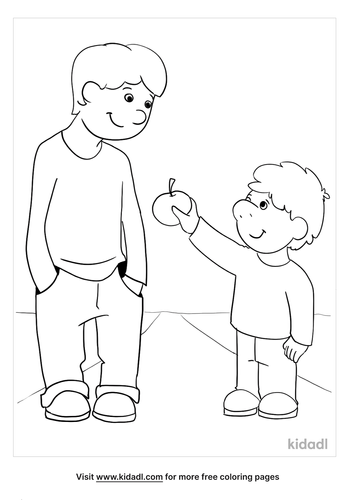 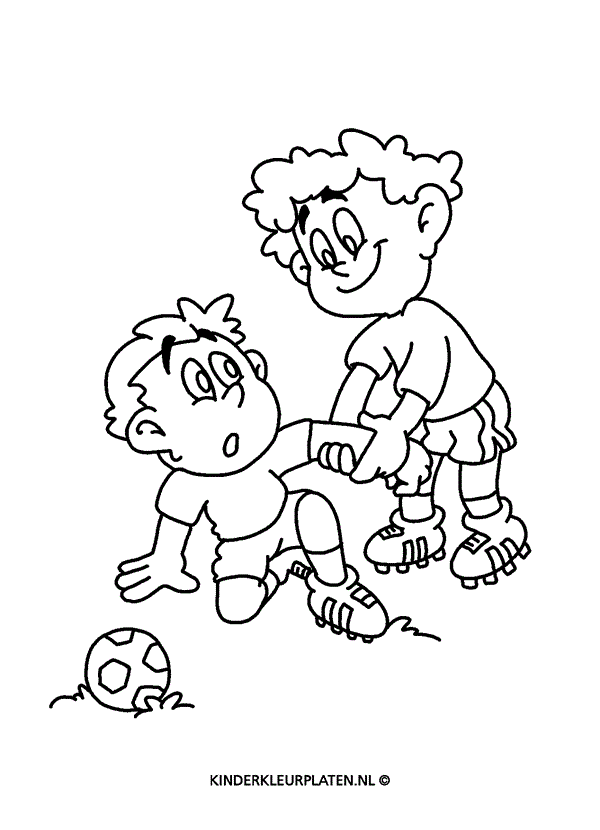 